Подборка игр с неговорящими детьми по стимуляции речевого развитияУпражнение «Бум-бам»    Удары мячом о стену с одновременным произнесением «БАМ!», чередуя удары мяча о пол с одновременным или последующим произнесением: «БУМ!», «БАМ!».Упражнение «Высоко-низко»    Используется при закреплении соответственных пространственных понятий. Ребенок совместно со взрослым подбрасывает мяч на разную высоту и ловит его руками. С целью развития понимания сравнительной степени наречий упражнение проводится в соревновании: «Кто выше?» Если позволяют речевые возможности ребенка, целесообразно сопряженно (отраженно) проговорить простую фразу: «Я выше!», «Ты выше!». Формировать предпосылки к диалогической речи: «Кинь выше! Кинул?» (стимулируется произнесение слова «Да»).Игра «Фокус»    Взрослый вместе с ребенком рисует простым карандашом любые предметы, формы и произносит: «Тут», «Вот». Затем ребенок ластиком стирает рисунок, взрослый эмоционально произносит «Нет». Игра повторяется несколько раз, взрослый стимулирует ребенка к самостоятельному произнесению слов: «тут», «вот», «нет».Игра «Обертки»     Ребенок разворачивает различные мелкие предметы, завернутые в ткани/бумагу разной фактуры, увидев, что в обертке, взрослый стимулирует ребенка к произнесению: «Опа!» или названий предметов.Игра «Фонтан»     Подставляя палец, ложку под струю воды из-под крана получается «фонтан» — для закрепления слова в лексиконе ребенка желательно показать различные фонтаны в городе. Ребенка побуждают к произнесению звукоподражания «пш-ш-ш» в момент игры в «фонтан».Упражнение «Закрашиваем зеркало»Задачи: стимуляция указательного слова «Вот», активизация диалогической речи, закрепление знания названий частей лица.                  Ход упражнения. Взрослый сажает ребенка на колени перед большим зеркалом, совместно рассматривается лицо ребенка. Затем взрослый вместе с ребенком губкой или большой кистью закрашивает зеркало краской, чтобы постепенно смывая краску влажной губкой, рассказывать ребенку о его частях лица, стимулировать ребенка к их сопряженному или повторному произнесению. В конце игры взрослый несколько раз эмоционально произносит: «Где Саша? Вот!», побуждая ребенка к активной речи. Важно, чтобы действия по закрашиванию и смыванию краски проводились ребенком или совместно с ребенком, но не самим взрослым.Упражнение «Рисование ладошками»     Задачи: формирование умения соотносить ритм движений со зрительно-речевыми координациями, снятие психоэмоционального напряжения. Ход упражнения. Взрослый предлагает ребенку, воспользовавшись пальчиковыми красками и ватманом, оставить отпечатки ладоней. Одновременно с прикладыванием руки к бумаге ребенок произносит слог (цепочку слогов) вслед за взрослым. То же самое упражнение проводится во время рисования подушечками пальцев.Игра «Мыльные пузыри»Задачи: формирование артикуляционных навыков, преодоление явлений артикуляционной апраксии.                                  Ход игры. Ребенок лопает мыльные пузыри, пускаемые над столом, хлопками, сопровождая действие произнесением звуков: «б», «п», «оп», «ап».Игра «Плыви — катись — лети»Ребенок дует на кораблик в тазу, взрослый стимулирует ребенка к произнесению слова «Плыви!». Ребенок дует на легкий шарик (пенопластовый, из-под пинг-понга), взрослый стимулирует ребенка к произнесению слова «Катись!». Вариант игры с воздушным шариком «Лети!».Игра «Речевой фотоальбом»Подготовить фотоальбом с фото ребенка в различных активностях. Желательно, чтобы в альбоме были совместные фото ребенка только с мамой, только с папой, только с бабушкой, дедушкой. Каждый день (вечер) рассказываем и показываем фотоальбом любимым игрушкам. При этом оречевляем все то, что изображено на фото простыми короткими предложениями, которые должны быть одинаковыми: «Это Миша. Миша на море. Это мама Миши. Это папа Миши. Миша ест. Миша бежит. Миша спит и т.п.» Игра помогает эмоционально подкрепить деятельность ребенка.Игра «Баночка с волшебными звуками»Сенсорная игра по знакомству с волшебными звуками, которые спрятались в баночке. Тем самым активизируем работу слухового анализатора. Комментируем ребенку: «Эту песенку поют тихие шарики. Эту – сверкающий салют. Эту – морские камушки. Эту – цветной песок. Ребенок закрывает глаза и угадывает, где чья песенка. Отрабатываем слова: «Это. Тут. Вот. Ура»Игра «Сокровища и кофе»Берется кофе, в фольгу заворачиваем игрушки (слова однослоговой структуры, н-р, бусы, часы, мыло, пони и т.д.), прячем в коробку с кофе: «Злая колдунья заморозила сокровища и спрятала от нас. Давай спасем сокровища». Достаем предмет со словами: «Что там? Ищи! Опа! Это бусы. Нашли!». Можно из кофе сделать салют, оречевляем.Игра «Кукла-пряталка»Игрушка спрятана в конверте в виде цветка на палочке: «Кто к Мише сегодня пришел? Кто там? Ищи. Ку-ку. Кар-кар. Ворона. Прячь ворону. Нет вороны. Позови ее. Вот ворона» (повторяем с другими игрушками)Игра «Рисуем воском»Необходимо блюдце с холодной водой, цветная свеча. Зажигаем свечу. Когда он расплавится, капаем им в воду: «Кап-кап» и просим ребенка дуть на воск, чтобы он застыл. Можно нарисовать рыбок, розу, солнышко. Для ребенка это настоящее волшебство. Цель: Формирование воздушной струи, отработать понимание глаголов.Основная цель логопедической работы с неговорящими детьми на начальных этапах:- развитие речевой инициативы, создание мотивации к речевой деятельности одновременно с обогащением внутреннего и внешнего лексикона.       Логопедическая работа с неговорящими детьми предусматривает коррекционное воздействие, как на речевую деятельность, так и на невербальные психические процессы, эмоционально-личностную сторону развития ребенка. Основные задачи коррекционной работы с неговорящими детьми на начальном этапе:1. Стимуляция речевой и психической активности.2.Развитие эмоционального общения со взрослым. 3.Совершенствование способности к подражанию действиям взрослого, сверстников. 4.Развитие и коррекция психофизиологической основы речевой деятельности: разных видов восприятия, физиологического и речевого дыхания, артикуляционных навыков и т. д. 5.Формирование мотивационно-побудительного уровня речевой деятельности. 6.Формирование внутреннего и внешнего лексикона (номинативного, предикативного и атрибутивного), обеспечивающего минимальное общение. 7.Формирование первоначальных навыков грамматического (морфологического и синтаксического) структурирования речевого сообщения. 8.Профилактика возникновения вторичных речевых нарушений.Принципы организации и проведения логопедической работы с неговорящими детьмиСистематичность проведения занятий.Опора на разные модальности.Экспрессия педагога.Эмоциональный фон совместной деятельности ребенка и педагога.Опора на разные виды деятельности (смена).Вариативность наглядного и дидактического материала.Использование элементов соревнования.Использование системы поощрения.Активное привлечение внимания ребенка к артикуляции и жестикуляции педагога.Источники:М.И. Лынская «Формирование речевой деятельности у неговорящих детей с использованием инновационных технологий» https://www.youtube.com/ Любищие мамы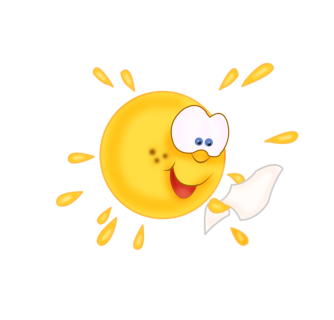 Важно! играть с неговорящими детьми в игры, которые формируют предпосылки к речи!Формированиеречевой деятельности у неговорящих детей младшего дошкольного возраста с общим недоразвитием речиУчителя-логопеды:Назарова Т.Н., Кадулина А.В.,МБДОУ «Детский сад «Солнышко»Атюнина Е.А., Лисюнина М.С., Рыбальченко Н.И.,МБДОУ «Детский сад № 24 «Сказка»Тамбов 2018